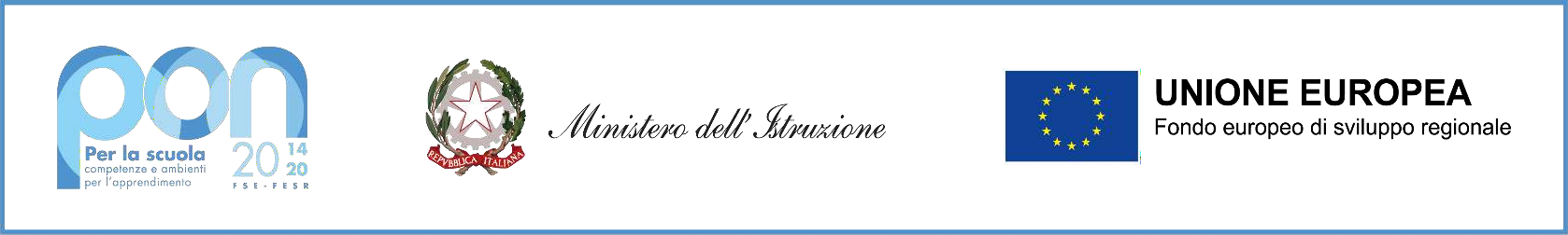 ALLEGATO CAl Dirigente ScolasticoDell’Istituto Comprensivo di Castell’Umberto Via F. Crispi, n. 25 - 98070 Castell’Umberto (ME)OGGETTO: Avviso pubblico di indagine di mercato con richiesta di preventivo forniture Progetto FESR–REACT EU: “Digital Board: Trasformazione digitale nella didattica e nell’organizzazione”Progetto PON 13.1.2A-FESRPON-SI-2021-424 “Dotazione di attrezzature per la trasformazione digitale della didattica e dell’organizzazione scolastica” – CUP: G69J21009860006PREVENTIVO DI SPESAIl sottoscritto	 	 nato a		il		 documento di identità n.		rilasciato il		da 	, residente nel Comune di	_,prov.		in	via	 	,	in	qualità	di 	dell’Operatore Economico 					 (di seguito “Impresa”), con sede legale nel Comune di				, via				, codice fiscale			, partita IVA		, n. telefono	,   n.   fax				, indirizzo di posta elettronica		,    indirizzo    di    posta    elettronica    certificata    PEC 	, il cui utilizzo autorizza per tutte le comunicazioni inerenti alla presente procedura di affidamento, in nome e per conto dell’Impresa sopra rappresentata, avendone i pieni poteriOFFREI beni e i servizi relativi alla fornitura di cui in oggetto, con le caratteristiche elencate nell’avviso,come di seguito specificato:BENI LOTTO 1 - Modulo MONITOR DIGITALI INTERATTIVI PER LA DIDATTICA(*) Massimale di spese: €. 39.341,37 IVA INCLUSABENI LOTTO 2 - Modulo DIGITALIZZAZIONE AMMINISTRATIVA(**) Massimale di spese: €. 2.961,18 IVA INCLUSADICHIARA INOLTREche l’offerta include trasporto, montaggio, prima attivazione dei Monitor interattivi e installazione delmateriale richiesto;che le operazioni di   consegna,   installazione   e collaudo   saranno   concluse entro   60   giorni   lavoratividecorrenti dall’Ordine di Acquisto su MEPA;che il Referente/Responsabile tecnico del servizio che si interfaccerà con la stazione appaltante per tutta la durata del contratto è individuato nella persona di	, il quale avràle seguenti mansioni:supervisione e coordinamento delle attività di fornitura;implementazione di tutte le azioni necessarie per garantire il rispetto delle prestazioni richieste;risoluzione dei disservizi e gestione dei reclami da parte della stazione appaltante;rappresentanza dell’Impresa in sede di collaudo;che la fornitura prevista per l'offerta presentata rispetta:l'obbligo della marcatura CE;le caratteristiche tecniche richieste nell’avviso;la normativa riguardante la sicurezza sui luoghi di lavoro (D. Lgs. 81/08);le norme sulla sicurezza e affidabilità degli impianti (D.M. 37/08);che il presente preventivo ha una validità di giorni 90 dalla data di presentazione e ha valore di proposta contrattuale irrevocabile ai sensi dell'art. 1329 c.c.;che la garanzia della fornitura avrà una durata minima di 36 mesi dalla data del verbale di collaudo;che assume a proprio carico tutti gli oneri assicurativi e previdenziali di legge;che osserva le norme vigenti in materia di sicurezza sul lavoro e di retribuzione dei lavoratori dipendenti.Luogo e Data _________________________Timbro e firma____________________________________DESCRIZIONEQ.TA’PREZZO UNITARIO IVA INCLUSAPREZZO TOTALE IVA INCLUSAMONITOR INTERATTIVO 4K 75” CON CAMERA MICROFONI INTEGRATI NELLA CORNICE COMPRENSIVA DI SOFTWARES, STAFFA PER MONTAGGIO A PARETE, 2PENNE, CAVO HDMI E TELECOMANDO17TOTALE IVA INCLUSA (*)TOTALE IVA INCLUSA (*)TOTALE IVA INCLUSA (*)DESCRIZIONEQ.TA’PREZZO UNITARIO IVA INCLUSAPREZZO TOTALE IVA INCLUSAPC ALL IN ONE CON S.O. MACINTOSH – INTEL CORE I7 - 27 POLLICI – RAM 16GB-SSD DA 1TB3TOTALE IVA INCLUSA (**)TOTALE IVA INCLUSA (**)TOTALE IVA INCLUSA (**)